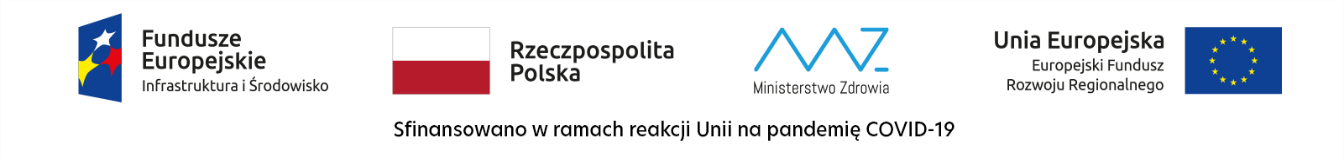 Harmonogram realizacji konkursu zamkniętego nr POIS.11.03.00-IP.04-00-001/21w ramach Działania 11.3 Wspieranie naprawy i odporności systemu ochrony zdrowia                               Osi priorytetowej XI REACT-EUProgramu Operacyjnego Infrastruktura i Środowisko 2014-2020 Lp.Etap konkursuTermin realizacji zadaniaOgłoszenie o konkursie30 grudnia 2021 Nabór wniosków o dofinansowanie 31 stycznia 2022 – 28 lutego 2022Ocena formalnamarzec-maj 2022Ocena merytorycznakwiecień-czerwiec 2022 Zatwierdzenie listy rankingowej czerwiec 2022 Etap konkursu2021202220222022202220222022Etap konkursugrudzieństyczeńlutymarzec kwiecieńmajczerwiecOgłoszenie o konkursieNabór wniosków o dofinansowanieOcena formalnaOcena merytorycznaZatwierdzenie listy rankingowej